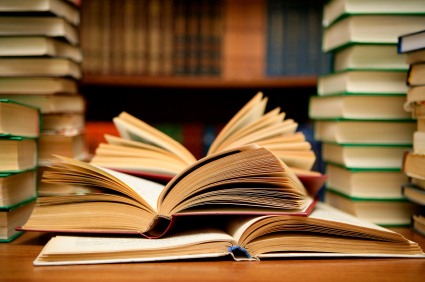 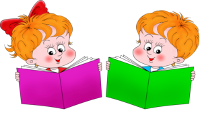 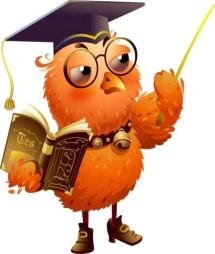 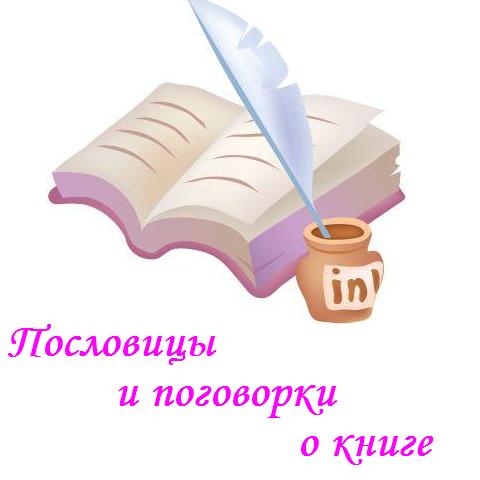 Хорошая книга – лучший друг.Кто много читает, тот много знает.Прочёл новую книгу – встретился с другом.С книгой жить – век не тужить.Книга – твой друг, без неё, как без рук.Книга помогает в труде, выручит в беде.Книга – окно в мир, почаще заглядывай в неё.Книга подобна воде – дорогу пробьёт везде.Книгу читаешь – как на крыльях летаешь.Книга в счастье украшает, а в несчастье утешает.